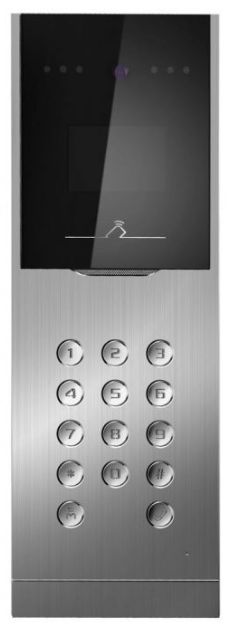 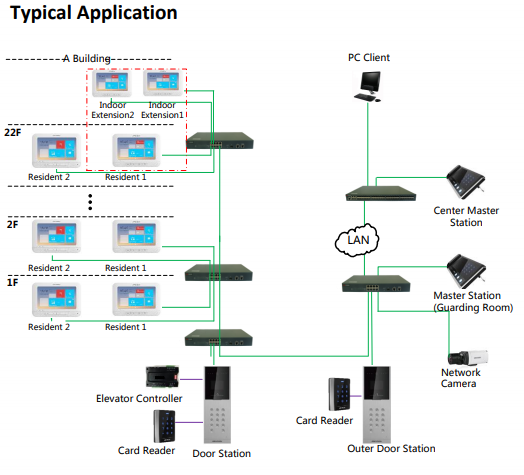 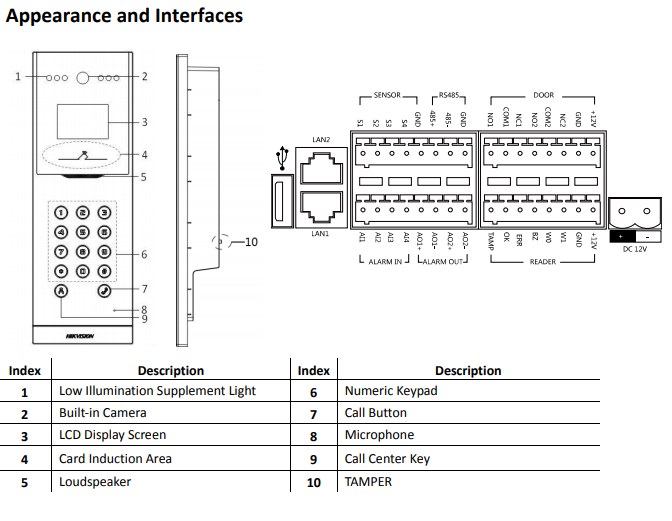 SpecificationsSpecificationsSystem ParametersSystem ParametersProcessorHigh-Performance Embedded SOC ProcessorOperation SystemEmbedded Linux Operation SystemVideo ParametersVideo ParametersCameraCMOS Low Illumination 1.3 MP HD Colorful CameraVideo compression standardH.264Resolution1280x720Video frame ratePAL: 25 fps, NTSC: 30 fpsDisplay ParametersDisplay ParametersDisplay screen3.5-inch colorful TFT LCDDisplay resolution480x320Operation methodPhysical KeypadOperation interfaceLCD Display, Easy MenuAudio ParametersAudio ParametersAudio inputBuilt-in Omnidirectional MicrophoneAudio OutputBuilt-in LoudspeakerAudio compression standardG.711UAudio compression rate64 KbpsAudio qualityNoise Suppression and Echo CancellationAccess Control ParametersAccess Control ParametersInternal card readerBuilt-in IC Card ReaderExternal card readerWiegand 26, Wiegand 34, or RS-485 IC ReaderDoor magnetic detectionDetects Door Magnetic StatusLight SupplementLight SupplementLight supplement modeVisible Light SupplementNetwork ParametersNetwork ParametersAlarm inputDoor Magnetic Alarm, Tampering AlarmProtocolsRTP, TCP/IPEthernet10/100 Mbps Self-Adaptive EthernetDevice InterfaceNetwork Interface1 RJ45 10M/100M self-adaptive Ethernet InterfaceRS-4851 RS-485 Half-Duplex PortI/O input8I/O output4Wiegand1 Wiegand Port for Accessing Wiegand IC Card ReaderUSB1 USB 2.0, Supporting U-DiskGeneralGeneralOperating Conditions-40 °C to 60 °C (-40 °F to 140 °F), Humidity 10% to 90%Power Supply12 VDCPower Consumption15 W MaxMaterialAluminum AlloyProtection levelIP65Dimensions418 mm x 145 mm x 61 mm ( 16.5” x 5.7” x 2.4”)CertificationFCC, IC, CE, C-TICK, ROHS, REACH, WEEE